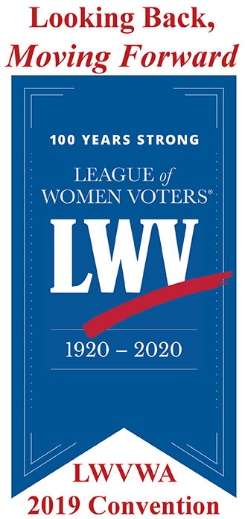 League of Women Voters of Washington2019 Local League AwardsThe purpose of these Awards is to recognize the work of Local Leagues that are making democracy work for all.If you have questions about the nomination process, please contact: Lunell Haught, 509-443-1319, lh1@fastmail.com or info@lwvwa.org. Deadline for nominations: May 1, 2019Awards will be announced on June 8, 2019 at Convention.I/we nominate the LWV of  for a Local League award(s). (May nominate in more than one category, use separate form for each.) Nomination submitted by:Contact person(s) for nominated program or project:Please check the appropriate Award Categor(ies):	Strengthening Democracy. Activated a grassroots network to empower voters and advocate change around key issues such as protecting voting rights or increasing voter registration and turnout.	Community Connections. Leveraged issues affecting the local community in order to engage new voters and/or protect voters’ rights, especially among underrepresented communities.	Effective Member Engagement and Recruitment.  Sponsored innovative democracy-building and voter empowering programs and activities that improved the League’s visibility and recruited new members.Name of project or program: Brief description (500 words or less) of project or program. Include dates, numbers of participants, geographic area, voter turnout statistics, names of partner organizations, and other information: Describe how this project or program (Address those that apply):  	Engaged new voters:Empowered voters: 	Protected voting rights: 	Increased voter registration: 	Increased voter turnout: 	Educated or informed voters: 	Built connections with other groups or individuals:  	Engaged new members: 	Increased attendance at meetings or events: 	Retained members and kept them engaged: 	Other positive outcomes:Was this project or program part of nominated league’s adopted Program of Work?         Yes                   NoIf there were unintended outcomes, what were they?
Partner organizations or groups: 
Other information about project or program: To submit this nomination, please either email it to apeloff@lwvwa.org, or print it and mail it to:LWVWA1511 Third Ave, Suite 900Seattle, WA 98101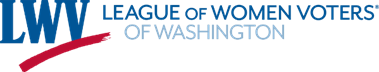 Name: Phone: Email: Name: Phone: Email: 